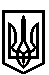 ТРОСТЯНЕЦЬКА СІЛЬСЬКА РАДАТРОСТЯНЕЦЬКОЇ ОБ'ЄДНАНОЇ ТЕРИТОРІАЛЬНОЇ ГРОМАДИМиколаївського району  Львівської областіXLII позачергова  сесія    VII скликання					     Р І Ш Е Н Н Я   «14» липня  2020р.                                 с.Тростянець                                        № 4213Про встановлення на території Тростянецької сільської ради земельногоподатку та затвердження ставок іпільг із сплати даного податку
Відповідно до абзаців другого і третього пункту 284.1 статті 284 Податкового кодексу України, пункту 24 частини першої статті 26 Закону України “Про місцеве самоврядування в Україні”, враховуючи висновки постійних комісій Тростянецької сільської ради ТОТГ: з питань регламенту, депутатської етики, законності та згуртованості, з питань комунальної власності, інфраструктури, транспорту та житлово-комунального господарства, з питань земельних відносин, будівництва, архітектури, просторового планування , природних ресурсів та екології,  беручи до уваги рекомендації постійної  комісії сільської ради з питань бюджету, фінансів та планування соціально-економічного розвитку,  сільська радав и р і ш и л а:  1. Встановити на території Тростянецької сільської ради Тростянецької об'єднаної територіальної громади земельний податок.2. Затвердити:2.1. Ставки земельного податку згідно з додатком 1.2.2. Пільги для фізичних та юридичних осіб, надані відповідно до пункту 284.1 статті 284 Податкового кодексу України, за переліком згідно з додатком 2.3. Оприлюднити рішення в засобах масової інформації або в інший можливий спосіб.4. Рішення № 2949 від 11.07.2019 р. "Про встановлення ставок та пільг із сплати земельного податку на 2020  рік" визнати таким, що втратило чинність з 31.12.2020 року.5. Рішення набирає чинності з 01.01.2021 року .6. Контроль за виконанням рішення покласти на постійну комісію з питань бюджету, фінансів та планування соціально-економічного розвитку (голова комісії Курач І.Я.).        В.о.сільського  голови					Людмила   Сех